RAPLAMAA 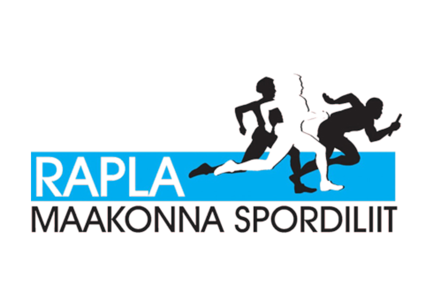 SPORDIELU ARENGUSEMINARIDHead treenerid, sportlased, spordientusiastid ja liikumishuvilised!Rapla Maakonna Spordiliidu eestvedamisel toimub maakonna spordi- ja liikumisharrastuse arengukava koostamine. Tule ja aruta, millised peaksid olema tulevikusuunad ning tegevused, et maakonna elanikud veelgi rohkem liiguksid ja sporti teeksid!Arenguseminarid toimuvad:Kavas:Ülevaade elanike eluviisidest ja liikumisharrastustest – mis on hästi ja mis vajab tähelepanuMaailmakohviku stiilis arutelud teemadel elanike liikumisharjumused, spordi- ja liikumisüritused, sportimis- ja liikumisvõimalused maakonnasSeminaride tulemuste põhjal koostatakse spordiliidu tegevusplaan järgmisteks aastateks!Palume kõikidel ennast hiljemalt 21. veebruariks registreerida >SELLEL LINGIL<Lisainfo: Priit Karjane, Rapla Maakonna Spordiliidu tegevjuht
                   (info@raplamsl.ee),  tel.512 7595Reedel, 23. veebruaril kell 14.00–16.30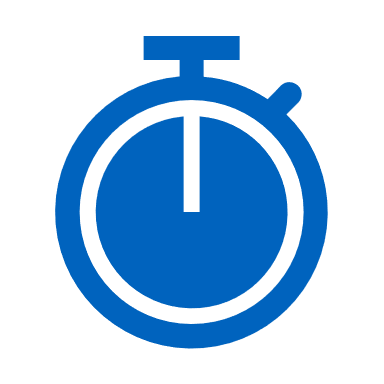 Märjamaa Spordikeskuse seminariruum (Staadioni 3, Märjamaa)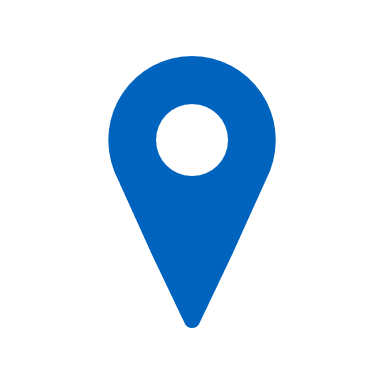 Esmaspäeval, 26. veebruaril kell 14.00–16.30Rapla Kultuurikeskuse kammersaal (Tallinna mnt 17a, Rapla)Teisipäeval, 27. veebruaril kell 14.00–16.30Valtu Spordimaja seminariruum (Saare 11, Kaerepere